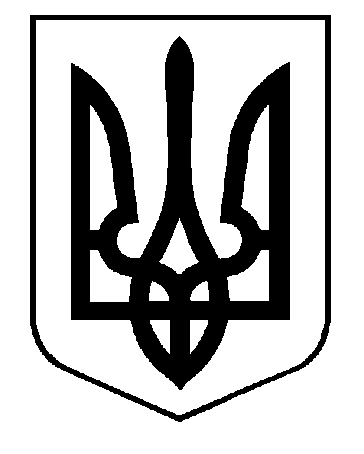 УКРАЇНАВИКОНАВЧИЙ КОМІТЕТСАФ’ЯНІВСЬКОЇ СІЛЬСЬКОЇ РАДИ ІЗМАЇЛЬСЬКОГО РАЙОНУ ОДЕСЬКОЇ ОБЛАСТІ РІШЕННЯ24 червня 2022 року										   № 115Про закріплення за ХХХХХ, ХХХХХ р. н., права користування житлом за адресою:Одеська область, Ізмаїльський район, с. ХХХХХ, вул. ХХХХХХ, ХХХ	Керуючись ст. 34 Закону України «Про місцеве самоврядування в Україні», ст. 71 Житлового кодексу Української РСР, ст. 247 Сімейного кодексу України, ст. 32 Закону України «Про забезпечення організаційно-правових умов соціального захисту дітей-сиріт та дітей, позбавлених батьківського піклування», ст. 18 Закону України «Про охорону дитинства», п. 60 постанови Кабінету Міністрів України № 866 від 24.09.2008 р. «Питання діяльності органів опіки та піклування, пов’язаної із захистом прав дитини», з метою захисту житлових прав дитини, позбавленої батьківського піклування, ХХХХХХ, ХХХ р. н., виконавчий комітет Саф’янівської сільської ради Ізмаїльського району Одеської областіВИРІШИВ:Закріпити за ХХХХХХХХ, ХХХХХХ р. н., право користування житлом за адресою: Одеська область, Ізмаїльський район, с. ХХХХХ, вул. ХХХХХХ, ХХХ, де зареєстровані мати та дитина.Відповідальність за збереження житла, право користування яким має неповнолітня ХХХХХХХ, ХХХХХ р. н., покласти на піклувальника дитини ХХХХХХХХХ.Контроль за виконанням даного рішення покласти на заступника Саф’янівського сільського голови Ізмаїльського району Одеської області Чепоя І. Г.Саф’янівський сільський голова                                                               Наталія ТОДОРОВА